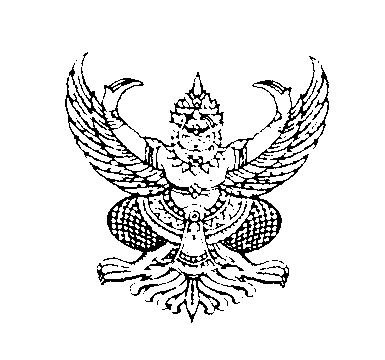 ประกาศเทศบาลตำบลห้วยยอดเรื่อง   เปิดเผยราคากลางโครงการก่อสร้างขยายผิวจราจรถนนลาดยางแอสฟัลท์ติกคอนกรีตถนนรอบ                            สนามฟุตบอล พร้อมลานจอดรถลาดยางแอสฟัลท์ติกคอนกรีต สนามกีฬากลางอำเภอห้วยยอด…………………………………………………………………………		ด้วยเทศบาลตำบลห้วยยอด จะดำเนินการจ้างก่อสร้างขยายผิวจราจรถนนลาดยางแอสฟัลท์ติก คอนกรีตถนนรอบสนามฟุตบอล พร้อมลานจอดรถลาดยางแอสฟัลท์ติกคอนกรีต สนามกีฬากลางอำเภอห้วยยอดจังหวัดตรัง เพื่อให้การปฏิบัติถูกต้องตามระเบียบกระทรวงมหาดไทยว่าด้วยการพัสดุของหน่วยการบริหารราชการส่วนท้องถิ่น พ.ศ.2535 และที่แก้ไขเพิ่มเติม และหนังสือสำนักงาน ป.ป.ช.ด่วนที่สุด ที่ ปช.0001.26/ว.0027  ลงวันที่  19  กันยายน  2556 จึงขอเปิดเผยราคากลางโครงการก่อสร้างขยายผิวจราจรถนนลาดยาง                            แอสฟัลท์ติกคอนกรีตถนนรอบสนามฟุตบอล พร้อมลานจอดรถลาดยางแอสฟัลท์ติกคอนกรีต สนามกีฬากลางอำเภอห้วยยอดเป็นเงิน 2,560,000.- บาท (สองล้านห้าแสนหกหมื่นบาทถ้วน) รายละเอียดตามเอกสารแนบท้ายประกาศนี้ 		จึงประกาศมาเพื่อทราบโดยทั่วกัน			ประกาศ  ณ วันที่  21  เดือน  กรกฎาคม  พ.ศ. 2560(นายธวัชชัย  วรพงศ์พัฒน์)ตำแหน่ง  นายกเทศมนตรีตำบลห้วยยอดตารางแสดงวงเงินงบประมาณที่ได้รับจัดสรรและราคากลางในงานจ้างก่อสร้าง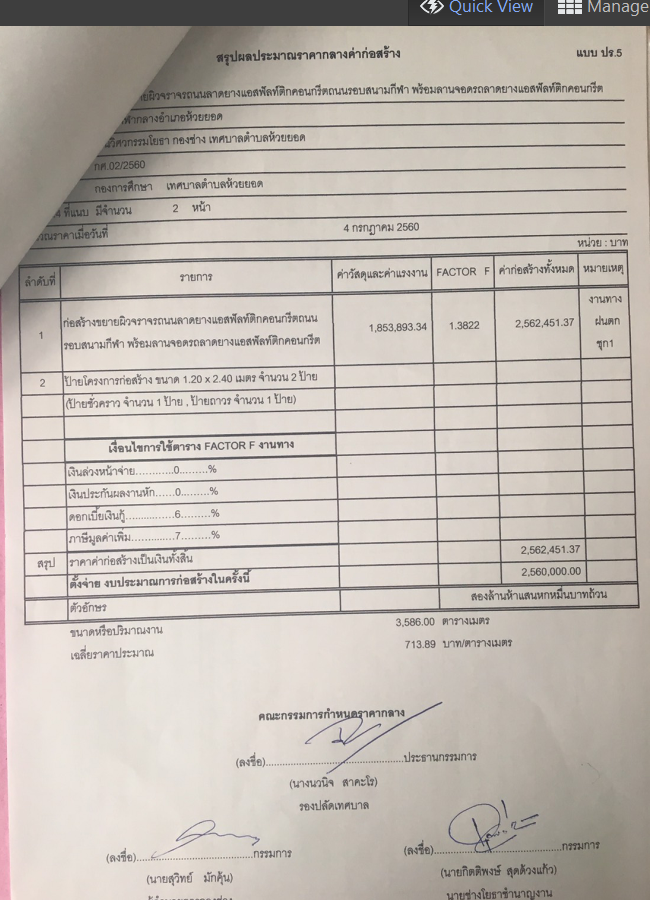 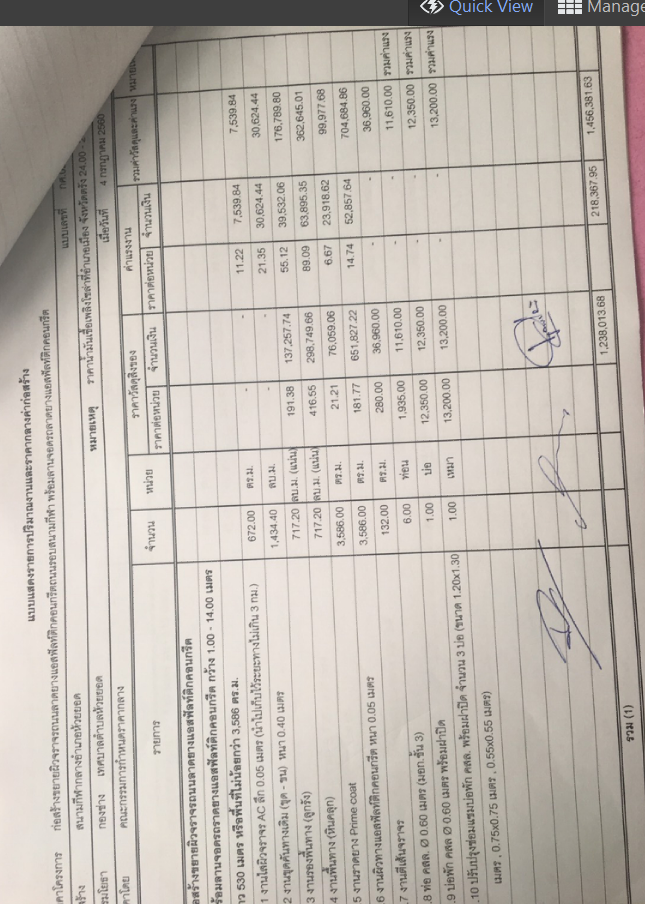 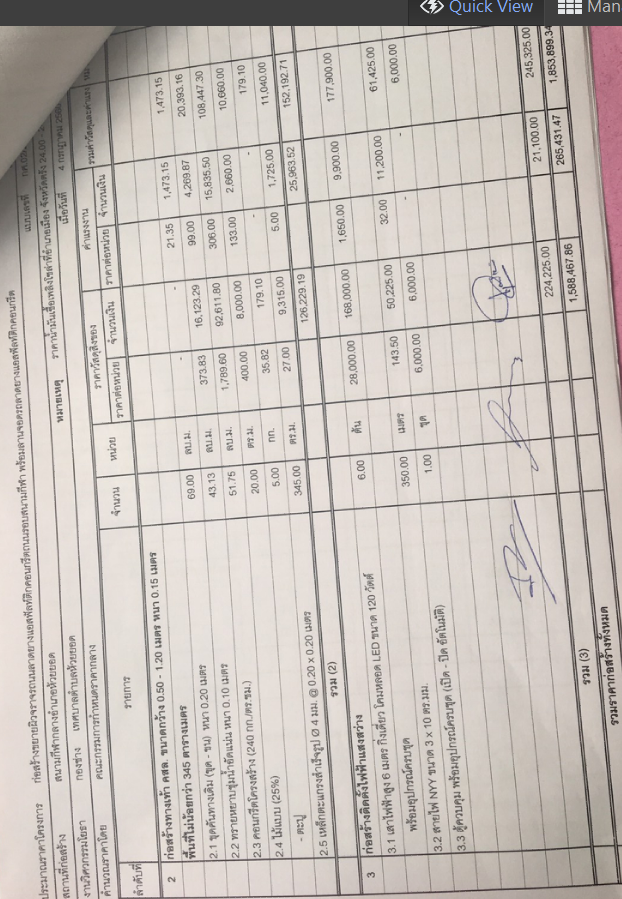 ชื่อโครงการก่อสร้างขยายผิวจราจรถนนลาดยางแอสฟัลท์ติก คอนกรีตถนนรอบสนามฟุตบอล พร้อมลานจอดรถลาดยางแอสฟัลท์ติกคอนกรีต สนามกีฬากลางอำเภอห้วยยอด                     หน่วยงานเจ้าของโครงการ  เทศบาลตำบลห้วยยอดวงเงินงบประมาณที่ได้รับจัดสรร   2,605,000.- บาท(สองล้านหกแสนห้าพันบาทถ้วน)ลักษณะงานโดยสังเขปก่อสร้างขยายผิวจราจรถนนลาดยางแอสฟัลท์ติก คอนกรีตถนนรอบสนามฟุตบอล พร้อมลานจอดรถลาดยางแอสฟัลท์ติกคอนกรีต สนามกีฬากลางอำเภอห้วยยอด                     ราคากลางคำนวณ ณ วันที่  17  กรกฎาคม  2560เป็นเงิน  2,560,000.- บาทบัญชีประมาณการราคากลาง5.1ปร.45.2ปร.5     6.  รายชื่อคณะกรรมการกำหนดราคากลาง          6.1 นางนวนิจ  สาคะโร          6.2 นายสุวิทย์  มักคุ้น          6.3 นายกิตติพงษ์  สุดด้วงแก้ว